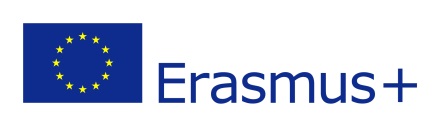 ACCIONES DE DIFUSIÓN PROGRAMA ERASMUSIES SIERRA DE MIJASColocación de carta ECHE en web del centro y en sala de profesSe ha dado cuenta de la concesión en claustro y consejo de 30 junio 2017Actividades de difusión del 30 aniversario del programa ErasmusCartel del 30 aniversario en el centro.   Web del IES se ha colocado asistencia a jornada SantanderSe ha realizado un grupo de trabajo curso 16-17 y curso 17-18 a través  del cep para desarrollar el programa.Se ha colocado en web del IES noticia y fotos sobre la partida de los seis alumnos Erasmus a sus destinos.Se ha enviado noticia sobre la partida de los alumnos a la TV 340Se ha enviado noticia sobre la partido de los alumnos a la publicación Mijas Semanal